                      CURRICULUM VITAE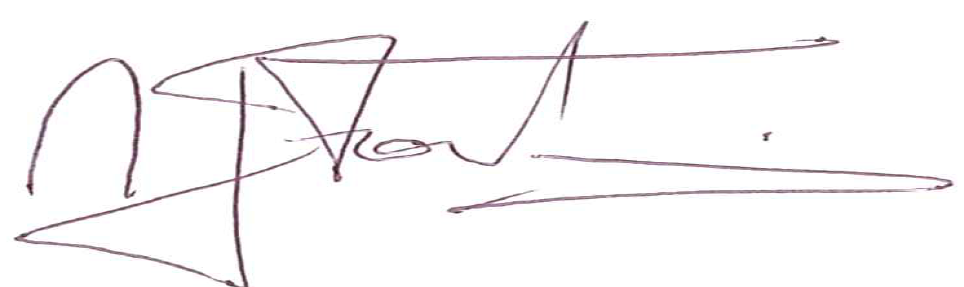 Magali J. Fontaine, M.D., Ph.D.Associate Professor, Department of PathologyUniversity of Maryland School of MedicineDate 08/05/2016Contact InformationBusiness Address:		University of Maryland Medical CenterDepartment of Pathology					22 South Greene Street, Room N2W50A 					Baltimore, MD  21201Office Phone Number:	410.328.3834Fax:					443.462.3248Email: 					mfontaine@som.umaryland.edu Foreign Languages: 			Fluent in English and FrenchEducation1981	Lycee Hoche-Versailles, BA (Baccalaureate)	1989	University René Descartes Paris, Cochin Port-Royal Medical School, MD	2000	University of Illinois at Chicago, Ph.D. in Transplant PathologyPost Graduate Education and Training	1990 - 1991        	Surgical Research Fellow, Oncology Division			Adoptive Immunotherapy Using Tumor Infiltrating Lymphocytes			Brigham & Women's Hospital, Boston, Harvard Medical School 1991 - 1993	Surgical Research Fellow, Transplantation Division, Tissue Engineering, 		The Children's Hospital, Boston, Harvard Medical School1993 - 1994	Internship in General Surgery, University of Illinois, Chicago	1994 - 1995	PGY II in General Surgery		Metropolitan Group Hospitals Residency, Chicago1995 - 1999	Residency in Pathology (AP, CP)		University of Illinois College of Medicine1999 - 2000	Fellowship in Transfusion Medicine, Mayo Clinic, RochesterCertifications1991	        		ECFMG Certificate                      	FLEX2001              	Clinical Pathology 	2002              	Transfusion Medicine Medical LicensuresState of Maryland (active)        State of South Carolina (inactive)     State of Minnesota (inactive)State of California (inactive)     State of Illinois (inactive)Employment HistoryAcademic Appointments1997 - 1999	Clinical Instructor, Department of Pathology 	College of 	Medicine, University of Illinois at Chicago2000 - 2002	Clinical Instructor, Department of Pathology2003 - 2004	Assistant Professor, Department of Pathology	Medical University of South Carolina (MUSC)2004 - 2013                 Assistant Professor, Department of Pathology	Stanford University School of Medicine2013 - Present             Associate Professor, Department of Pathology and Medicine	University of Maryland School of MedicineAcademic Affiliations2005 - 2013                 Assistant Professor, Interdisciplinary Program in Immunology  	Stanford University2007 - 2013	Associate Member, Stem Cell Institute, Stanford University, California2009 - 2013	Associate Member, Stanford BioX2013 - Present		Member of the Center for Stem Cell Biology & Regenerative Medicine			University of Maryland School of MedicineAdministrative Positions2000 - 2003	Assistant Director, Transfusion Services, Medical University of South 	Carolina2001 - 2004	Director of the Islet Cell Isolation Facility, Medical University of South 	Carolina2002 - 2003	Acting Director, Blood Bank, Medical University of South Carolina2002 - 2004		Director of Cryopreservation Laboratory/Tissue Bank, Medical University 			of South Carolina2004 - 2013	Associate Director of the Transfusion Service, Stanford University2004 - 2013	Assistant Director of the Stanford Blood Center, Stanford University2005 - 2008 	Director of Stanford Clinical Laboratory (Fremont)2007 - 2013	Associate Director of the Stanford Transfusion Medicine Fellowship 	Program2008 - 2013	Director for POCT at Stanford LPCH Special Care Nursery at Sequoia 	Hospital2013 - 2013	Director for POCT at Stanford LPCH Special Care Nursery at Washington 	Hospital2013 - Present		Director of the Transfusion Service and Cellular Therapy Processing 				Laboratory, University of MarylandProfessional Society Memberships	      2000 - Present	AABB Advancing Transfusion and Cellular Therapies Worldwide 	(formerly named: American Association of Blood Banks) 2000 - Present		Cell Transplant Society 2000 - Present 	Association of Clinical Scientists      2001 - Present	American Society of Hematology       2004 - Present	California Blood Bank Society2005 - Present		International Society for Cellular Therapy 	2005 - Present	American Transplantation Society 	2013 - Present	International Pancreas and Islet Transplantation Association 	 Honors and Awards1989    MD Degree, Summa Cum Laude 2008    Excellence in Teaching, Stanford University School of Medicine 2009    Faculty Mentor Award for Postdoctoral Fellows in Immunology, Stanford University2010    Chair of National Committee on Standards for Cellular Therapies American 	Association of Blood Banks (AABB) 2010    Stanford Leadership Development Program (nominated)2011    President of the Association of Clinical Scientists2011    Excellence in Teaching, Stanford University School of Medicine2012    Stanford Leadership Development Advanced Program (nominated)Clinical ActivitiesDaily rounds with the Clinical Pathology Residents and Transfusion/Hematology Fellows to Review Blood Product Inventories, Transfusion Special Needs (i.e. Irradiated or CMV-free Blood Products), Transfusion Reactions, and Difficult Serologic Work ups.Transfusion Service Call Coverage on Average 2 weeks per month.Implement Innovative New Tests, Procedures and Approaches to Improve Patient Blood Management, Transfusion Safety and Blood Inventory Management.Administrative ServiceCommittees UMMC/UMB2013-Present   UMMC Trauma Resuscitation Unit Committee, Member2013-Present   UMMC Pathology Residency Committee, Member2013-Present 	University of Maryland Medical Center (UMMC) Transfusion Practice Committee, Member2013-Present   UMMC Pathology Residency Annual Program Committee, Member2014-Present 	University of Maryland School of Medicine MD Ph.D. Program Advisory Committee, Member2014-Present   UMMC Cell Processing QA and Operation Committee, Chair2015-Present University of Maryland School of Medicine GMP Facility Planning Committee, Member2015-Present   UMMC Patient Blood Management Committee, Co-ChairCommittee Activities (previous) - 2004	Bone Marrow Transplant Committee-MUSC     - 2004	Liver Transplant Committee-MUSC - 2004	Blood Utilization Committee-MUSC - 2004	Pancreatic Islet Transplant Committee-MUSC - 2004	Pathology Resident Selection Committee-MUSC2002 - 2004    Associate Member at the College of Graduate Studies-MUSC2004 - 2013 	Blood Utilization Committee Stanford Hospital and Clinics and LPCH2005 - 2013	Transfusion Education Committee, Chair2006 - 2013	Critical Care Committee Stanford Hospital and LPCH 2008 - 2013	Point of Care Testing Committee2008 - 2013	Stanford Immunology Program Postdoctoral Committee2008 - 2013	Stanford Institute for Immunity Transplantation and Infection, Member2010 - 2013	Stanford Institute for Stem Cell Biology and Regenerative Medicine Associate 			Member2011 - 2013 	Bio-X Stanford University, Affiliated FacultyLocal & National ServiceNational2004-Present	Vice-Chair of Clinical Molecular Biology & Genetics Scientific Session Committee for the Association of Clinical Scientists 2005 - 2007	California Blood Banks Society for Safety and Compliance Committee10/2005	JDRF task force on “Characterization of Pancreata from Islet Autoantibody positive cadaver donors”, Bethesda, Maryland11/2007	Chair Organizer, Stanford Immunology Program at Asilomar06/2008	AABB Working Group for developing comments to the FDA on the draft guidance on allogeneic pancreatic islet cell products. 2009-Present	Member, AABB Cellular Therapy Section on Novel Therapies and Regenerative Medicine 2010-Present	Member, AABB Subcommittee for the Evaluation of International Variances2010 - 2013	Chair, Committee of the AABB Standards for Cellular Therapies2011 - 2013 	Chair, California Blood Bank Society Scientific Committee2013-Present	AABB Co-Chair, Novel Cell Therapies and Product Development Subsection 2013-2014	Member, American Society of Hematology Scientific Abstract Review Committee2013-Present	Board Member, California Blood Bank Society2014-Present	Member, AABB Cell Therapies Assessment Tool Committee2014-Present	Member, AABB Nominating Committee2014-Present	Chair, AABB Cell Therapy Education Program Unit2014-Present	Associate Scientific Member Best Collaborative2015-Present	Member, AABB Scientific Abstract Review Committee2015-Present	Member, AABB Scientific Program Committee2015-Present	Member, American Board of Pathology Test Development and Advisory Committee for Transfusion Medicine and Cellular therapiesEditorial Boards2000-Present	Annals of Clinical and Laboratory Science2005 - 2008 	California Blood Bank Society (CBBS) Publications2005-Present	International Journal of Medical Science2012-Present	Journal of Blood Disorders and Transfusion2013-Present	Transfusion Medicine Reviews Invitation for Peer-ReviewBlood Coagulation and FibrinolysisHaematologicaJournal of PerinatologyCancerJournal Expert Opinion on PharmacotherapyLancetVox SanguinisTransfusionTransfusion Medicine ReviewsTeaching ServiceGraduate StudentsBasic Sciences (45-100 students)1998			University of Illinois at Chicago, Experimental Pathology Course, 		“Cell Transplantation and Tissue Engineering” (2 hours)2000	Mayo Graduate Medical School		“Blood Component Therapy” (2 hours)2001 - 2002 		MUSC / Medical Student Second Year Curriculum			“Basic Hematology” (2 hours)2005 – 2013	 Stanford Human Health and Disease (1 hour Lecture; Three 2 hour lab)	 “Immunohematology”2008 – 2013	 Stanford Immunology 205 (2 hour Lectures)	 “Inflammation”	 “HIV”	 “Complement System”2008 – 2013	 Stanford Developmental Biology 296 (1 hour Lecture)	 “Replacement Cell Therapies for Type 1 Diabetes”2013 – 2014	 University of Maryland School of Medicine	 “Hematology Coagulation” (2 hours)	 “Hemolytic Anemias” (2 hours)2015 – Present	 University of Maryland School of Medicine	 “Overview of Immunology” (2 hours)Clinical Pathology Residents and Fellows Lecture Series (2004-Present)Clinical Sciences (30-100 trainees)ImmunohematologyTherapeutic ApheresisTransfusion ReactionsHemolytic Disease of the NewbornPolyagglutinationTRALIQuality Systems EssentialsLookbacksPlatelet RefractorinessImmune-based and Regenerative Cellular TherapiesBlood Management Lecture Series at the University of Maryland Medical Center (UMMC) Clinical Sciences for Surgical and Medicine ResidentsMay 2014	Patient Blood Management Symposium2014-Present	Introduction to Safety and Management of Blood Transfusion (Lectures to 			incoming interns, physicians and nursing staff in each department, 10 lectures per 			year)Undergraduate and Post-Baccalaureate Student Research MentorTom Chung 	      (Summer 2007)Jennifer Paige 	      (Summer 2008)Caitlin Rugg 	      (2009-2011)Diana Hamilton  	      (2011-2013)Alan Le 	      (2011-2013)Richard Schubert 	      (2011-2013) Hank Shi 	      (2012-2015)Hong Pang 	      (2015-2016)Navid Ashari 	      (2016-Present)Medical Student Summer Research Program SPORT (NIDDK) at University of MarylandJessica Johnson 	      (Summer 2016)Graduate Student Research Committee MemberRatna Prasad, Ph.D. 	      (Dept. of Neurology 2003, MUSC, Charleston, SC)Ramandeep Rattan, 		     (Dept. of Neurology 2003, MUSC, Charleston, SC)Liese Biesen-Rothkopf    (Dept. of Bioengineering 2010, Northwestern University, Evanston, IL)Thomas Chung 	       (Dept. of Management Science and Engineering 2010, Stanford, CA)Jeffrey Kleinberger 		     (Dept. of Medicine, University of Maryland, Baltimore, MD)Postdoctoral Fellow MentorManana Kvezereli M.D.  (2005-2009) Awarded Stanford Dean’s Fellowship (05/01/2006-04/30/2007)Nicolynn Davis Ph.D.     (2009-Present)Awarded Stanford Immunology Program Training Grant (09/01/2009-08/31/2010)Transfusion Medicine Fellow MentorAnthony Chen D.O.		     (2007-2008) 	Board Certified in 2008Jenny Kuo M.D.	 	     (2008-2009) 	Board Certified in 2009Juliana Gaitan M.D.		     (2008-2009) 	Board Certification PendingNicholas Ree M.D.		     (2009-2010) 	Board Certified Susan Weiss M.D.		     (2010-2011) 	Board Certified in 2011Lisa Pate M.D.		     (2011-2012) 	Board Certification pendingJennifer Andrews M.D.   (2011-2012) 	Board Certified in 2012Jonathan Hughes M.D.    (2012-2013) 	Board Certified in 2013Janet McNaughton M.D. (2012-2013) 	Board certified in 2014Tho Pham M.D. 		     (2013-2014) 	Board Certified in 2015Samantha Gomez   		     (2013-2014) 	Board Certified in 2015Grants and AwardsActive Grants07/2016 - 06/2017			(PI, 5%)		           “Silk-based encapsulation system to improved pancreatic islet   			function”				Living Legacy Foundation of Maryland Grant Program	The goal of this study is to develop an islet cell in vivo delivery platform using silk-based biomaterial to enhance islet cell engraftment.	Total Direct Costs: $60,00007/2016 - 06/2019			(PI, 7%)“PIPER Study”Cerus CorporationA Prospective, Open Label, Post Marketing Surveillance Study Following Transfusion of INTERCEPT Platelet Components. 				Total Direct Costs: $280,000Completed Grants1998 - 2000	            (Co-Investigator)		PI: Benedetti		Warren and Clara Cole Foundation Grant Award	University of Illinois at Chicago	“Islet Cell transplantation in the gastric mucosa of mongrel dogs”2002 - 2004	            (PI)MUSC Research Committee for Institutional Support“Improving survival of pancreatic cells for transplantation”	2002 - 2004		(Co-Investigator)	 				V.I. Technologies, Inc. (VITEX)A phase III study to evaluate Pen 110-0101-treated red blood cells in chronically transfused patients2003 - 2004			(Co-Investigator)		PI: Kex Merck, Inc.Preventing Diabetes in NOD mice using the drug statin2003 - 2008	            	(Principal Investigator)Stanford University 			“Preserving islet cell mass and function”	2006 - 2007			(PI)Stanford University School of MedicineDean`s postdoctoral fellowship for postdoctoral fellow Manana   	Kvezereli 				“Protective Role of TNF-Alpha Stimulating Gene 6 in Pancreatic 			Islets”		The goal of this study is to characterize the expression and the anti-inflammatory role of TSG-6 in pancreatic islets during the onset of type 1 diabetes.		            	(PI)Kai Pharmaceutical “PKC Epsilon activation to improve pancreatic islet cell graft viability and function”		                        (PI)NIH- 5T32AI007290-25 - Stanford Immunology Program Training grant. Steinman 	Postdoctoral Fellow Nicolynn Davis Ph.D.	“A novel approach to pancreatic islet encapsulation”11/2010 - 10/2014		(Co-Investigator, 5%)		PI: ButcherA Novel Tolerogenic Dendritic Cell: “Biology & therapeutic potential”NIH - R01 DK084647-01A1		The goal of this study is to define the cellular and molecular mechanisms that novel tolerogenic dendritic cells employ to regulate T cell immunity; and to test their therapeutic potential in models of transplantation.12/2010 - 6/2013		(PI, 2%)				BIO-X Stanford Interdisciplinary Initiatives Program. 						“Novel silk scaffolds for pancreatic islet encapsulation”						The goal of this study is to develop a novel scaffold to encapsulate 					islet cells for transplantation that will enhance cell survival and 					function and minimize immune-mediated destruction in vivo.12/2010 - 11/2013		(Co-Investigator, 5%)		PI: Shizuru“Purified allogeneic hematopoietic stem cells as a platform for tolerance induction”California Institute for Regenerative Medicine RFA0903 The goal of this study to develop conditioning regimens that will permit the safe translation of HSC transplants to induce tolerance to transplanted adult tissues and progenitor cells, and block the pathology of autoimmune disease.2011 - 2013			(PI, 2%)Sanofi Pharmaceutical	“Silk scaffolds for pancreatic islet encapsulation”2012 - 2013			(PI, 2%)Children Research Institute (CHRI), Stanford, CA		“Preventing allergic transfusion reactions”The objective is to define peripheral blood markers, specifically on leukocytes (eosinophils, basophils, neutrophils), which are activated in chronically transfused patients presenting with recurrent allergic transfusion reactions. 2013 - 2014			(Co-Investigator, 2%)		PI: Scalea				PROPPRPROPPR is a multicenter, randomized trial which will compare different ratios of blood products given to trauma patients who are predicted to require massive transfusions.05/2014 - 04/2016			(PI, 4%)	“Controlled expansion of human mesenchymal stromal/stem cells by microRNAs to improve pancreatic islet function after transplantation”  	Living Legacy Foundation of Maryland Grant ProgramThe goal of this study is to to identify miRs capable of promoting hMSC expansion and evaluate the immunoregulatory function of microRNA-expanded hMSCs in the context of islet transplantation to treat patients with T1D06/2014 - 06/2015		(PI, 2%)Enterprise Inc.“Portable point of care testing to assess coagulation in the field”In collaboration with Enterprise and U Maryland College Park, current instrumentation available for POCT coagulation testing such thromboelastogram (i.e. TEG versus ROTEM) is evaluated for development of more efficient and portable platforms.PublicationsPeer-Reviewed ArticlesRouffet F, Fontaine MJ, Zerbib JJ, Mathon C.#: Traitement chirurgical du cancer du colon gauche: Hemicolectomie ou colectomie segmentaire? - Surgical treatment of cancer of the left colon: True left hemicolectomy or segmental colectomy? Journal de Chirurgie. Paris 1988; (125):715-716Mary P, Razafindrajao C, Colombu JP, Fontaine MJ, Rouffet F. Le cystadenocarcinome appendiculaire. Cystadenocarcinoma of the appendix. Journal de Chirurgie. Paris 1990; (127):298Fontaine MJ, Hansen LK, Thompson S, Uyama S, Ingber DE, Langer R, Vacanti JP#. Transplantation of genetically altered hepatocytes using cell-polymer-constructs. Transplantation Proceedings. 1993; (25):1102-1104Fontaine MJ, Schloo B, Jenkins R, Uyama S, Hansen L, Vacanti JP#. “Human hepatocyte transplantation using cell polymer constructs.” Journal of Pediatric Surgery. 1995; (30):56-60Benedetti E, Kirby J, Asolati M, Fontaine MJ, Blanchard J, Ward MG, Hewitt T, Pollak R#. “Intrasplenic hepatocyte transplantation in Dalmatian dogs with and without cyclosporine immunosuppression.” Transplantation 1997; 15(63):1206Benedetti E, Pollak R, Asolati M, Fontaine MJ, Mihalov M. “A prospective study on the predictive value of PCR assay for cytomegalovirus in asymptomatic kidney transplant recipients.” Clinical Transplantation 1998;12(5):391-395Raofi V, Fontaine MJ, Mihalov M, Benedetti E#. Comparison of jejunal and ileal biopsies in a porcine model of intestinal transplantation. Transplantation 1999; 68:188-191Raofi V, Holman DM, Dunn TB, Fontaine MJ, Mihalov M, Benedetti E. Comparison of rejection rate and functional outcome of small bowel transplantation alone or in conjunction with the ileocecal valve versus combined small and large bowel transplantation. Clinical Transplantation 1999; 13:389-394Fontaine MJ, Homburger H, Nichols W#. Persistent problems with standardization of immunoassays for anti-cardiolipin antibodies. Thrombosis Haemostasis 2001; 86:1123-1124Fontaine MJ, Blanchard J, Rastellini C, Lazda V, Herold K, Pollak R. Pancreatic islets activate portal vein endothelial cells in vitro. Annals of Clinical and Laboratory Science 2002; 32(4): 352-361Fontaine MJ, Winters JL, Moore SB, McGregor CGA, Santrach PJ#. Frozen preoperative autologous blood donation for heart transplantation at the Mayo Clinic from 1988 to 1999. Transfusion 2003;43:476-480Fontaine MJ, Fan W. Islet transplantation as a cure for insulin-dependent diabetes. Hepatobiliary and Pancreatic Diseases International 2003; 2(2):181-190Fontaine MJ, Lazarchick J, Sarah Taylor, Annibale D. The use of recombinant factor VIIa in neonates with severe coagulopathy. Journal of Perinatology 2004; 24(5):310-311Marques RG, Fontaine MJ, Rogers J. C-peptide: much more than a byproduct of insulin biosynthesis. Pancreas 2004; 29(3):231-238Fontaine MJ, Malone J, Mullins F, Grumet K#. Diagnosis of transfusion-related acute lung injury (TRALI): TRALI or not TRALI? Annals of Clinical and Laboratory Science 2006; 2006 36: 53-58Fontaine MJ. Safety of red blood cell additive solutions in neonatal patients. CBBS Today 2006; 24(1):29-33Boyd SD, Stenard F, Goodnough LT, Esquivel C, Fontaine MJ. Alloimmunization to Red Blood Cell Antigens Affects Clinical Outcomes in Liver Transplant Patients Liver Transplantation 2007; 13(12):1654-61Wong W, Merker J, Nguyen C, Berquist W, Viele M, Glader B, Fontaine MJ. Cold agglutinin syndrome associated with tacrolimus immunosuppression in pediatric liver transplant patients. Pediatric Transplantation 2007; 11(8):931-6Burtelow M, Riley E, Druzin M, Fontaine MJ, Viele M, Goodnough LT. How we treat: Management of life-threatening primary postpartum hemorrhage using a standardized massive transfusion protocol. Transfusion 2007; 47(9):1564-72. Participated in the conception and design of the protocol.  Obtained material support for evidence based practice.  Participated in drafting of the manuscript.Karnik SK, Chen H, McLean GW, Heit JJ, Gu X, Zhang AS, Fontaine MJ, Yen MH and Kim SK#. Growth of maternal pancreatic ß-cells in pregnancy is controlled by menin. Science 2007; 318 (5851): 806 – 809.  Participated in the acquisition of data and in material support to obtain β-cells for the study.  Participated in drafting and critical revision of the manuscript.Fontaine MJ. Strategies to prevent TRALI reactions. CBBS Today 2007; 25(3): 39-42.Kvezereli M, Vallentin A, Mochly-Rosen D, Busque S, Fontaine MJ. Islet cell survival improved during isolation through PKC epsilon activation. Transplantation Proceedings 2008; 40(2):375-378Kvezereli M, Michie SA, Yu T, Creusot RJ, Fontaine MJ. TSG-6 protein expression in the pancreatic islets of NOD mice Journal of Molecular Histology 2008; 39(6):585-593Padley D, Allickson J, Bollard C, Burns L, Creer M, Davis-Sproul J, Fontaine MJ, Hillberry CM, Linenberger, Linetsky E, Grable-McLeod  M, Perlin T, Regan DM. Standards for Cellular Therapy Product Services. Third Edition. American Association of Blood Banks. 2008, Bethesda, MD.  Extensively participated in the analysis of public comments as well as the design, the drafting and the critical revision of the standards.Goodnough LT, Viele M, Fontaine MJ,  Jurado C, Stone N, Quach P, Chua L, Chin M, Scott R, Irina T, Tabb K, Sharek PJ#. Implementation of a two specimen requirement for verification of ABO/Rh for blood transfusion. Transfusion 2009; 49(7):1321-1328 Participated in the implementation of the procedure and in the acquisition/analysis of data. Greatly contributed to the drafting and revision of the manuscript Fontaine MJ, Chung YT, Rogers WM, Sussmann HD, Quach P, Galel SA, Goodnough LT, and F Erhun.  Improving Platelet Supply Chains through Collaborations between Blood Centers and Transfusion Services. Transfusion 2009; 49(10):2040-2047Butwick A, Aleshi P, Fontaine MJ*, Riley E, Goodnough LT#. Retrospective analysis of transfusion outcomes in pregnant patients at a tertiary obstetric. Retrospective analysis of transfusion outcomes in pregnant patients at a tertiary obstetric. International Journal of Obstetric Anesthesia 2009; 18(4): 302-308.  *Collected and analyzed data. Took part in the drafting and revision of the manuscript.Padley D, Allickson J, Bollard C, Burns L, Creer M, Davis-Sproul J, Fontaine MJ, Hillberry CM, Linenberger, Linetsky E, Grable-McLeod  M, Perlin T, Regan DM. Standards for Cellular Therapy Product Services. Fourth Edition. American Association of Blood Banks. 2010, Bethesda, MD.  Extensively participated in the analysis of public comments as well as the design, the drafting and the critical revision of the standards.Fontaine MJ. Immune Mediated hemolytic anemia in a pediatric patient two years after liver transplantation. CBBS Today 2010; 28(2): 39-41Fontaine MJ, Jurado C, Miller E, Viele M, Goodnough LT#. Impact of CMV antibody reflex testing on management of blood inventory for patients requiring CMV compatible blood. Transfusion 2010; 50(8):1685-1689Fontaine MJ, Chung YT, Erhun F, Goodnough LT#. Age of blood as a limitation for transfusion: Potential impact on blood inventory and availability. Transfusion 2010; 50(10):2233-9Goodnough LT, Viele M, Fontaine MJ, Chua L, Ferrer Z, Jurado C, Quach P, Dunlap M, and Arber DA#. Quality Management in the Transfusion Service: Case Studies in Process Improvement. Transfusion 2011; 51 (3):600-9.  Greatly Participated in the acquisition of data.  Took part in the drafting and revision of the manuscript.Goodnough LT, Daniels K, Wong AE, Viele M, Fontaine MJ, Butwick AJ#. How we treat: transfusion medicine support of obstetric services. Transfusion 2011; 51(12):2540-8.  Collected data and Took part in the conception and design of the process.  Contributed to the critical review of the manuscript.NT Bleakly, MJ Fontaine, LL. Pate, S. Sutherland, M Jeng#. Disseminated Intravascular Coagulation due to IgM-Mediated Autoimmune Hemolytic Anemia in a Child. Pediatric Blood and Cancer 2011; 57 (2):329-31. Extensively participated in the acquisition and analysis of data. Greatly contributed to the drafting and revision of the manuscript.Fontaine MJ, Chung YT, Erhun F, LT Goodnough. Response to “Modeling the effect of reducing maximum shelf life on RBC Availability”.  Transfusion 2011;51(3):662Fontaine MJ, Kuo JK, Miller E, Chen Ge, Vayntrub T, Galel S, Viele M, Goodnough LT, Tyan D. Complement fixing solid phase screening for HLA antibodies increases the availability of compatible platelet components for refractory patients. Transfusion 2011;51(12):2611-8Atkinson MP, Fontaine MJ, Goodnough LT. A Novel Allocation Strategy for Blood Transfusions: Investigating the Tradeoff between the Age and Availability of Transfused Blood.  Wein LM. Transfusion 2012; 52(1):108-17.  Extensively participated in the conception and design and in the acquisition of data.  Contributed in critical revisions of the manuscript.Fontaine MJ, Mills AM, Weiss S, Hong WJ, Ferrer Z, Dunlap M, Gonzalez C, Viele M, Goodnough LT. Platelet Inventory Management to Reduce ABO Incompatible Plasma Following a Sentinel Event. Transfusion 2012; 52(10):2081-5Davis NE, Rothkopf  LN, Mirsoian A, Kojic N, Kaplan D, Barron AE, Fontaine MJ. Enhanced function of pancreatic islets co-encapsulated with ECM proteins and mesenchymal stromal cells in a silk scaffold. Biomaterials 2012. 33(28):6691-7Pate LL, Myers J, Palma J, Viele M, Galel SA, Ferrer Z, Gonzalez CL, Benitz WE, Garratty G and Fontaine MJ. Anti-Ge3 Causes Late-Onset Hemolytic Disease of the Newborn:  The Fourth Reported Case in Three Hispanic Families. Transfusion. 2013. 53(10):2152-2157Rothkopf  LN, Karfeld-Sulzer  LS, Zhang X, Kissler H, Michie SA, Kaufman DB, Fontaine MJ and Barron AE. Protein Polymer Hydrogels:  Effects of Endotoxin on Biocompatibility. Journal of Biomaterial Applications 2013. 28(3):395-406Fontaine MJ, Schubert R, Hughes J, Tirouvanziam R. Preventing allergic transfusion reactions. Annals of clinical and laboratory Science (in press)Davis NE, Hamilton D, Fontaine MJ. Harnessing the immunomodulatory and tissue repair properties of mesenchymal stem cells to restore β-cell function. Current Diabetes Reports 2012. 12(5):612-22Hughes J, Gonzalez C, Layon A, Galel S, Fontaine MJ. Transfusion Associated Hepatitis A Infection: A Case Report. CBBS Today 2013. 30(5):21-23Beenken-Rothkopf LN, Karfeld-Sulzer LS, Davis NE, Forster R, Barron AE, Fontaine MJ. The Incorporation of Extracellular Matrix Proteins in Protein Polymer Hydrogels to Improve Encapsulated Beta-cell Function. Annals of clinical and laboratory Science 2013. 43(2):111-21Fontaine MJ, Allickson J. Standards for Cellular therapy. Sixth edition. American Association of Blood Banks. 2013, Bethesda, MDHughes J, Fontaine MJ, Gonzalez C, Layon A, Galel S. Case Report of a Transfusion Associated Hepatitis A Infection. Transfusion 2014; 54 (9): 2202-2206Hughes J, McNaughton J, Andrews J, George T, Bergeron C, Pyke-Grimm K, Galel S, Gonzalez C, Goodnough LT, Fontaine MJ. Infusion pump-mediated mechanical hemolysis in pediatric patients. Annals of clinical and laboratory Science 2015 Mar;45(2):140-7Novak DJ, Bai Y, Cooke RK, Marques M, Fontaine MJ, Gottschall J, Carey P, Scanlan M, Feibig E, Shulman I, Nelson J, Flax S, Daniel-Johnson J, Callum J, Hess JR and the PROPPR Study Group. Making thawed universal donor plasma available rapidly for massively bleeding trauma patients: the experience of the PROPPR trial centers. Transfusion 2015. 55(6):1331-9Hamilton D, Rugg C, Davis N, Kvezereli M, Busque S and Fontaine MJ. Treatment with PKC epsilon agonist improves islet graft function in a syngeneic diabetic mouse transplant model. Cell Transplantation 2014. 23(7):913-919Hamilton D, Shih H, Schubert RA, Michie SA, Kaplan D, Fontaine MJ. A silk-based encapsulation platform for pancreatic islet transplantation improves islet function in vivo. Tissue Engineering and Regenerative Medicine. (in press)Yabu JM, Fontaine MJ. ABO-Incompatible Living Donor Kidney Transplantation without Post-Transplant Therapeutic Plasma Exchange. Journal of Clinical Apheresis. 2015. 30(6):340-6Fontaine MJ, Webster J, Gomez S, Pham TD, Goodnough LT, Galel SA. How do I implement an automated screen for high-titer ABO antibody as an inventory management tool for ABO plasma-incompatible platelets? Transfusion 2015. 55(12):2783-9Fontaine MJ, Shih H, Schaefer R, Pittenger M. Unraveling the mesenchymal stromal cells’ paracrine immunomodulatory effects. Transfusion Medicine Review 2016. 30(1):37-43Peng Z, Pati S, Fontaine MJ, Kozar R. Lack of Species Specific Difference in Pulmonary Function When Using Mouse Versus Human Plasma in a Mouse Model of Hemorrhagic Shock. Journal of Trauma. 2016 (in press)Invited Publications (Letters, Chapters, Reviews and Editorials)Fontaine MJ, Lazarchick J, Maes LA, Spivey MA. Agglutination versus rouleaux. American Society of Clinical Pathology Immunohematology Techsample 2002. I(4):17-21Spivey MA, Fontaine MJ. Transfusion management of a liver transplantation patient with multiple alloantibodies. American Society of Clinical Pathology Immunohematology Techsample 2003. I(4):17-22Fontaine MJ. Processing pancreatic islets of langerhans in the laboratory – A review. International Association of Pediatric Laboratory Medicine Newsletter, July 2002.Galel SA and Fontaine MJ, Hazards of neonatal blood transfusion. NeoReviews 2006; 7: e69 - e75Fontaine, MJ, Goodnough LT. In: M. R. Nowrousian (Ed.); Recombinant Human Erythropoietin (rhEPO) in Clinical Oncology - Scientific and Clinical Aspects of Anemia in Cancer. Second Edition. Chapter 25:663-6678. Springer, Wien New York 2007.Fontaine MJ. In: Greer J. P. (Ed.); Transfusion Medicine - Wintrobe’s Clinical Hematology, Twelfth Edition. Lea & Febiger Philadelphia 2007.Fontaine MJ, Richa E, Gotlib J, NEJM Knowledge+. Authored 6 questions in Transfusion Medicine for comprehensive lifelong learning product from NEJM Group 2013. (product in development)Peer Reviewed AbstractsFontaine MJ, Thompson S, Hansen LK, Mulligan RC, Vacanti JP Optimization studies on retroviral mediated gene transfer into rat hepatocytes: Implications for gene therapy. Annual Meeting of the Society of University Surgeons Residents' Program, Cincinnati, Ohio, February 15, 1992.Fontaine MJ, Hansen LK, Thompson S, Uyama S, Ingber DE, Mulligan R, Langer R, Vacanti JP Transplantation of genetically altered hepatocytes using cell-polymer-constructs. XIVth International Congress of the Transplantation Society in Paris, France, August 16-21, 1992.Fontaine MJ, Schloo B, Jenkins R, Uyama S, Hansen L, Vacanti JP. Human hepatocyte transplantation using cell polymer constructs. American Pediatric Surgical Association, Hilton Head, South Carolina, May 1993.Benedetti E, Kirby J, Blanchard J, Ward MG, Williams R, Hewitt T, Fontaine MJ, Pollak R. A large animal model for hepatocyte transplantation preliminary results in dalmatian dogs. American Society of Transplant Surgeons, Dallas, Texas, May 29-31, 1996.Kirby J, Mihalov M, Benedetti E, Johnson MT, Mangen MS, Fontaine MJ, Pollak R. The value of PCR for CMV in asymptomatic transplant patients in predicting current or future CMV disease. American Society of Transplant Physicians, Dallas, Texas, May 26-29, 1996.Benedetti E, Kirby J, Asolati M, Fontaine MJ, Blanchard J., Ward MG, Hewitt T, Pollak R. Intrasplenic hepatocyte transplantation in dalmation dogs with and without cyclosporine. International Congress of Cell Transplant Society, Miami, Florida, September 30-October 2, 1996.Asolati M, Mihalov M, Johnson W, Mangen GW, Fontaine MJ, Bartholomew A, Kirby J, Pollak R A prospective study of PCR for cytomegalovirus in asymptomatic kidney transplant recipients. American Society of Transplant Physicians. Chicago, Illinois. May 10-14, 1997.Fontaine MJ, Diaz JR, Gould NS, McCorquodale DJ, McCorquodale NM. Trisomy 20 and sirenomelia. American Society of Human Genetics, Baltimore, Maryland, October 28-Nov 1, 1997. Diaz JR, Fontaine MJ, Gould NS, McCorquodale DJ, McCorquodale MM. Partial trisomy 7q in a 22 week fetus. American Society of Human Genetics, Baltimore, Maryland, October 28-Nov 1, 1997.Mihalov M, Asolati M, Johnson W, Mangen GW, Fontaine MJ, Bartholomew A, Kirby J, Pollak R. A prospective study of PCR for cytomegalovirus in asymptomatic kidney transplant recipients. Association for Molecular Pathology, San Diego, California, November 12-15, 1997.Holman D, Raofi V, Asolati M, Dunn T, Fontaine MJ, Mihalov M, Massad M, Vitello J, Benedetti E Combined large bowel versus small bowel only transplant in a pre-clinical porcine model. American Society of Transplant Physicians. Chicago, Illinois, May 1998.Raofi V, Fontaine MJ, Mihalov M, Holman D, Asolati M, Dunn T, Massad M, Vitello J, Benedetti E Comparison of jejunal and illeal biopsie in a porcine model of bowel transplantation. World congress of the Transplantation Society. Montreal, Canada, August 1998.Fontaine MJ, Blanchard J, Lazda V, Brandt J, Herold K, Pollak R An in-vitro study of the activation of portal vein endothelial cells by pancreatic islets. International Cell transplantation Society. Montreux, Switzerland, March 1999.Fontaine MJ, Blanchard J, Lazda V, Brandt J, Herold K, Pollak R. An in-vitro study of the activation of portal vein endothelial cells by pancreatic islets. American Society of Transplant Physicians. Chicago, Illinois, May 1999.Fontaine MJ, Gregory LJ, Nichols W, Homburger HA. Comparative evaluation of three assays for anti-cardiolipin antibodies. International symposium on antiphospholipid antibodies. Tours, France. September, 2000.Fontaine MJ, Moore B, Santrach P. Preoperative autologous blood donation for heart transplantation. American Association of Blood Banks, Washington D.C., November 2000.Yimenez T, Moore B, Degoey S, Fontaine MJ. ATG, OKT3, and IGIV therapy and platelet crossmatching by solid phase red cell adherence. American Association of Blood Banks, Washington D.C., November 2000.Lewin J, Rogers J, Lin A, Baillie M,  Baliga P, Maes LA, Fontaine MJ, Chavin K. The role of plasmapheresis in severe coagulopathy and liver primary non-function. American Society of Transplantation Annual Meeting, Washington D.C., April 2002.Baston R, Brunson C, Fontaine MJ, Anderson J, Maes L. Hemolytic transfusion reaction following red cell exchange due to passively transfused high-titer anti-D. American Society for Apheresis Annual Meeting, Orlando Florida, May 2002.Maes L, Baston R, Steed L, Fontaine MJ. Platelet transfusion-related bacterial sepsis secondary to donor’s transient bacteremia. American Society for Apheresis Annual Meeting, Orlando Florida, May 2002. Fontaine MJ, Chavin K, Rogers, J, Lin A, Baliga P, Maes L. Plasmapheresis in severe coagulopathy and primary graft non-function liver transplant patients. American Society for Apheresis Annual Meeting, Orlando Florida, May 2002. Fontaine MJ, Kraveka J, Barredo J, Abboud M, Maes L. Leukopheresis in an infant presenting with neurologic and respiratory distress. American Society for Apheresis Annual Meeting, Orlando Florida, May 2002. Fontaine MJ, Rastellini C, Herold K, Pollak R. Activation of the portal vein endothelium by pancreatic graft: In vitro study Association of Clinical Scientists. Salt Lake City, Utah, May 2002.Assoufid L, Vogt S, Legnini D, Maser J, Fontaine MJ. X-ray synchrotron radiation microprobe analysis of the beta-cell from the Islet of Langerhans. Association of Clinical Scientists, St Petersburg, Florida, May 2003.Fontaine MJ, Papadea C, Singh I, Key L. Improving pancreatic islet cell viability and function during the peri-transplant period. Association of Clinical Scientists, St Petersburg, Florida, May 2003.Fontaine MJ, Papadea C, Singh I, Pinder L, Key L. Preconditioning pancreatic donor improves islet cell function in-vitro after isolation. International Pancreas and islet Cell Transplantation Association, Dublin, Ireland, July 2003.Taylor S, Annibale D, Lazarchick J, Fontaine MJ. Recombinant Factor VIIa Corrects Coagulopathy in a Neonate with Necrotizing Enterocolitis and Tk-Cryptantigen Activation. American Association of Blood Banks, San Diego, CA, November 2003.Fontaine MJ, Malone J, Mullins F, Grumet C. Diagnosis of transfusion-related acute lung injury (TRALI): TRALI or not TRALI? Association of Clinical Scientists Annual Meeting, Troy, Michigan, May 2005.Boyd SD, L.T. Goodnough LT, Viele M, Esquivel C, Fontaine MJ. Transfusion Management of Liver Transplant Patients with Multiple Alloantibodies. Society for the advancement of blood management, Phoenix, Arizona, September 2005.Nguyen C, Wong W, Merker J, Berquist W, Fontaine MJ and Glader B. Autoimmune hemolytic anemia in pediatric liver transplant patients on FK506.  World Transplant Congress, Boston, Massachusetts, July 2006.Boyd SD, Stenard F, Goodnough LT, Esquivel C, Fontaine MJ. Alloimmunization to Red Blood Cell Antigens Affects Clinical Outcomes in Liver Transplant Patients. American Association of Blood Banks, Miami, Florida, October 2006.Wong W, Merker J, Nguyen C, Berquist W, Glader B, Fontaine MJ. Cold Agglutinin Syndrome in Post-Liver Transplant Patients on Tacrolimus. American Society of Hematology, Orlando, Florida, Blood, Volume 108(11) 2006.Kvezereli M, Vallentin A, Mochly-Rosen D, Busque S, Fontaine MJ. Islet cell survival during isolation improved through PKC epsilon activation. CTS-IPITA-IXA 2007 Joint Conference. Xenotransplantation 14(5):516-517, 2007.Rogers WM, Chung T, Sussmann H, Erhun F, Fontaine MJ. Platelet Inventory Management: Optimizing Platelet Inventories through Collaborations with Blood Center, and Transfusion Services. Society for the advancement of blood management Symposium 2007. Hollywood, California. Transfusion 47(11): 11A-29AFontaine MJ, Jurado C, Miller E, Viele M, Goodnough LT. Implementation of CMV reflex testing for patients requiring CMV compatible blood. American Association of Blood Banks, Montreal, Canada. October 2008. Transfusion 48S:269ASussmann H, Fontaine MJ, Geary D, Quach P, Mebane W, Galel S, Erhun F. Maximizing platelet inventory from a 6 days per week draw schedule with 5-day products based on supply chain approach. American Association of Blood Banks, Montreal, Canada. October 2008. Transfusion 48S:263AKvezereli M, Wang D, Nicolls MR, Fontaine MJ. Glycan expression profile in freshly isolated pancreatic islets. 15th NAT – Beta cell replacement in diabetic patient, Nantes, France. June 2009.Fontaine MJ, Kvezereli M, Creusot RJ, Michie SA TSG-6 expression in the pancreatic islet. 15th NAT – Beta cell replacement in diabetic patient. Nantes, France. June 2009.Kuo J, Tyan D, Miller E, Chen G, Vayntrub T, Galel S, Viele M, Fontaine MJ. Complement fixing solid phase screening for HLA antibodies increases the availability of compatible platelet components for refractory patients. American Association of Blood Banks, New Orleans, Louisiana. October 2009. Transfusion 49(S3):149AFontaine MJ, Chung YT, Erhun F, Goodnough LT. Age of blood as a limitation for transfusion: Potential impact on blood inventory and availability. American society of hematology. New Orleans, Louisiana, December. Blood .2009;114(22):1220-21. (Selected for Highlight of ASH 2009)Goodnough LT, Viele M, Fontaine MJ, Chua L, Ferrer Z, Jurado C, Quach P, Dunlap M, Arber DA. Quality management for event discovery reporting in the transfusion service. American Association of Blood Banks, Baltimore, Maryland. October 2010. Transfusion 50 (S2):270ARee N, Pate L, Viele M, Fontaine MJ, Gonzalez C, Goodnough LT, Galel S. Unexpected immune-mediated hydrops in infants of mothers with routine prenatal care. American Association of Blood Banks, Baltimore, Maryland. October 2010. Transfusion 50(S2):120APate LL, Myers J, Palma J, Ree N, Viele M, Galel SA, Ferrer Z, Gonzalez CL, Benitz W, Fontaine MJ. Anti-Gerbich 3 causes late-onset hemolytic disease of the newborn: The fourth reported case in three Hispanic families. American Association of Blood Banks, Baltimore, Maryland. October 2010. Transfusion 50(S2):116AK Alimoghaddam,  AC. Logan, R Wong, S Weiss, MJ Fontaine, S Arai, C Grumet, DB. Miklos. Minor ABO mismatch is associated with increased non-relapse mortality after allogeneic hematopoietic cell transplantation. American Society for blood and Marrow Transplantation, Honolulu, Hawaii, February 2011. Biology of blood and bone marrow transplantation. 17( 2) S308-S309Weiss S, Mills A, Ferrer Z, Dunlap M, Gonzalez C, Viele M, Goodnough LT, Fontaine MJ.  Platelet Inventory Management to Reduce ABO Incompatible Plasma in Platelet Units. Transfusion 2011;51(3S):59AMills A, Weiss S, Hong WJ, Ferrer Z, Gonzalez C, Viele M, Goodnough LT, Fontaine MJ.  Anti-A Mediated Intravascular Hemolysis with Platelet Transfusion Following ABO Incompatible Hematopoietic Stem Cell Transplantation (HCT). Transfusion 2011; 51(3S):154ADavis NE, Rothkopf  LN, Mirsoian A, Kojic N, Kaplan D, Barron AE, Fontaine MJ A novel platform for islet transplantation using silk hydrogels. Oral presentation at the Cell Transplantation Society 2011 International Congress. Miami, Florida, October 23-26, 2011.Rugg C, Davis N, Kvezereli M, Busque S and Fontaine MJ. Treatment with PKC epsilon agonist improves islet graft function in a syngeneic diabetic mouse transplant model. Presented as a poster at the Cell Transplantation Society 2011 International Congress. Miami, Florida, October 23-26, 2011.Fontaine MJ, Obukhanych T, Tirouvanziam R. Preventing Transfusion Reactions. Oral presentation at the 2012 Annual Meeting of the Association of Clinical Scientists. Mobile Alabama Annals of Clinical and Laboratory Science 2011, 42(2):224Hamilton D, Yefimenko N, Allickson JA and Fontaine MJ. Growth characteristics and immunomodulatory properties of mesenchymal stem cells depend on the tissue of origin. Transfusion 2012, 52(3S):39AFontaine MJ, Webster J, Goodnough LT and Galel S. Automated screen for high titer Anti-A and anti-B and selective plasma volume reduction as an inventory management strategy of ABO plasma incompatible platelets. Transfusion 2012, 52(3S):39AHughes J, McNaughton J, Andrews J, George T, Bergeron C, Pyke-Grimm K, Galel S, Gonzalez C, Goodnough LT, Fontaine MJ. Hemoglobinuria and Mechanical Hemolysis Associated with Red Blood Cell Transfusion in Pediatric Patients. Blood 2012, 120 (21):3429  (Selected for Highlight of ASH 2012)Fontaine MJ. The most significant changes in Transfusion Medicine: 2003-2013, Annals of Clinical and Laboratory Science 2014, 44:341-359Ebrahimnejad A, Hunt J, Cooke R, Fontaine MJ. Inconclusive Red Blood Cell Antibody Identifications with Solid Phase versus Manual Methods. Transfusion 2014, 54 (S):177ADietrich R, Christenson R, Duh SH, Fontaine MJ Viscoelastic Coagulation Monitoring: Current use of TEG, ROTEM, and Sonoclot. Accepted for poster presentation at 2015 Annual meeting of AACC, Atlanta, Georgia. July 2015.Parker L, Hunt J, Fontaine MJ.  Expanding the use of type A Plasma in critical care patient resuscitation. Accepted for poster presentation at 2015 Annual Meeting of AABB, Anaheim, CA. October 2015.Parker L, Hunt J, Fontaine MJ.  Expanding the use of type A Plasma in critical care patient resuscitation. Accepted for poster presentation at 2015 Annual Meeting of AABB, Anaheim, CA. October 2015.Fusaro MV, Nielsen ND, Nielsen A, Fontaine MJ, Hess JR, Reed RM, DeLisle S, Netzer G. Decision Model Assessing Effects of a Restrictive Transfusion Strategy on Transfusion-Associated Pulmonary Adverse Events Among Patients with Cardiovascular Disease Following Hip Surgery. Accepted for poster presentation at the 2016 American Thoracic Society International Conference, San Francisco, CA, May 2016.Parimi N, Yang S, Hu P, Li H, Mackenzie CF, RA , Fontaine MJ, Miller C, Scalea TM, Stein DM. Emergency blood transfusion following trauma-Selecting the right patient. Accepted for poster presentation at the 2016 annual meeting of the Shock Society, Austin, TX, June 2016.Published MultimediaInterviewed for Blood Bank Guy Educational Pod Cast: BBGE 004: Dr. Magali Fontaine on Transfusion Service Choices by Joe Chaffin, April 18, 2016. AABB Cellular Therapy Certificate Program. http://www.aabb.org/aabbcct/Pages/cellular-therapies-certificate-program.aspx, launched August 1st, 2016.Invited Lectures02/1998	“Pancreatic Islet Cell Transplantation” Rush Presbyterian Hospital/Department of Pharmacology, Chicago, IL			01/1999	 “An in-vitro study of the activation of portal vein endothelial cells by pancreatic islets” University of Illinois at Chicago, Graduate Student Forum Chicago, IL03/2004	“Transfusions: Life Saving or Life Threatening?” Stanford University Medical Center Stanford, CA 	07/2004 	“Transfusion Reactions” San Jose State University Clinical Laboratory Scientist Training Program, San Jose, CA08/2004	“Optimization of islet cell function during isolation prior to transplantation” Fifteenth International Symposium on Molecular Biology of Hematopoiesis, Tokyo, Japan02/2005	“The Bridge between Bench and Bedside: Transfusion Service Medical Director” California Blood Bank Society Regional Seminar, Oakland, CA05/2005	“Diagnosis of transfusion-related acute lung injury” Association of Clinical Scientists Annual Meeting, Troy, MI05/2006	“Islet cell transplantation as a cure for type I diabetes” Stanford Immunology Program Seminar Series, Stanford, CA09/2006	“Protective role of TNF-stimulating gene 6 in pancreatic islets” Third Georgian Congress of Allergology and Immunology, Tbilisi, Georgia11/2006	“Preservation of pancreatic islet cell mass for transplantation in patients with Type 1 Diabetes” Northwestern University Pathology Research Conference, Chicago, IL07/2007  	“Pathophysiology and Diagnosis of TRALI” Midland Memorial Hospital Midland, Texas05/2008	“Optimizing platelet inventory management” Association of Clinical Scientists Annual Meeting, Marina del Rey, CA08/2008	“Changes to the 3rd edition of Standards for Cellular Therapy Product Services” AABB Audioconferences series, Bethesda, MD09/2008	“Advocating Blood-Management Strategies in the Surgical Patient” Society for the Advancement of Blood Management Annual Meeting, Baltimore, MD06/2009	“Preservation of pancreatic islet cell mass in patients with type 1 diabetes” University of New Castle, New Castle, United Kingdom 10/2009	“The Ups and Downs of Fluid and Electrolyte Balance and Blood Therapy” Stanford Hospital and Clinics Center for Education, Palo Alto, CA02/2010	 “Changes to the 4th edition of Standards for Cellular Therapy Product Services” AABB Audioconferences series, Bethesda, MD04/2010	“Cell therapies for type 1 diabetes” Stanford University School of Medicine Department of Pathology Research Retreat Stanford, CA05/2010	“Hemolytic Reactions in Pediatric Liver Transplant Patients” California Blood Bank Society Annual Meeting Orange, County, CA05/2010	“Glycan expression profile in freshly isolated pancreatic islets” Annual Meeting of the Association of Clinical Scientists, San Antonio, TX05/2010	“Ask the experts session” California Blood Bank Society Annual Meeting, Orange County, CA10/2010	“Ask the Standards Committee” AABB Annual Meeting, Baltimore, MD11/2010	“Novel cell therapies for type 1 diabetes” University of California San Diego, La Jolla, CA12/2010	“Novel strategies in blood inventory management” Transfusion Medicine Grand Rounds, Children s Hospital/Harvard Medical School, Boston, MA01/2011	“Adverse Events in Blood Transfusions” The French Institute for Blood Transfusion-Marseille-France, Marseille, France08/2011	“Changes to the 5th edition of Standards for Cellular Therapy Product Services” AABB Audioconferences series, Bethesda, MD10/2011	“A novel platform for islet transplantation using silk hydrogel” Cell Transplantation annual meeting, Miami, FL10/2011	“Evaluate and implement a plan for inventory management of ABO plasma incompatible platelets” American Association of Blood Banks Annual meeting San Diego, CA10/2011	“Islet cell therapy in vivo monitoring” American Association of Blood Banks, San Diego, CA11/2011 	“Islet Cell and Other Somatic Cell Therapies” AABB Audioconferences series, Bethesda, MD04/2012 	“Hemolysis due to platelet apheresis ABO incompatible plasma” California Blood Bank Society, San Francisco, CA05/2012	“Preventing allergic transfusion reactions” Association of Clinical Scientists Annual Meeting, Mobile, AL09/2012	“Current Developments on blood inventory managements” The Mount Sinai School of Medicine Department of Pathology Seminar Series, New York, NY10/2012	 “Managing the Blood Supply, Should Old Blood Prove to be Bad Blood” American Association of Blood Banks, Boston, MA11/2012	“Current Cell Therapy Developments for Type 1 Diabetes” Pathology Grand rounds, University of Chicago, Chicago, IL04/2013	“C1q testing for HLA Ab screen in patients refractory to platelet transfusion” California Blood Bank Society, Huntington Beach, CA10/2013	“A silk-based encapsulation platform for pancreatic islets reduces marginal mass for transplantation and improves islet function in vivo” International pancreas and Islet Transplantation Association, Monterey CA10/2013	“Activation and Phenotypic Expression Profile of Peripheral Blood Leukocytes in Patients Presenting with Allergic Transfusion Reactions” American Association of Blood Banks, Denver, CO12/2013	“The most significant changes in Transfusion Medicine: 2003-2013” Anesthesia Grand rounds, University of Maryland Medical Center, Baltimore, MD12/2013	“Evaluate and implement a plan for inventory management of ABO plasma incompatible platelets” American Red Cross Medical Advisory Council Meeting, Washington DC05/2014	“An Update in Transfusion medicine: 2003-2013” Blood Bank Seminar. The National Institute of Health, Bethesda, MD06/2014	“The most significant changes in Transfusion Medicine: 2003-2013” Key Note Speaker at the Annual meeting of the American Association of Clinical Scientists. Amelia Island, FL09/2014	“Silk-based encapsulation system for pancreatic islet delivery in vivo” University of Maryland School of Medicine Council, Baltimore, MD10/2014 	“Introduction to Regenerative and Immunomodulatory Capacity of Mesenchymal Stromal/Stem Cells: From the Bench to Clinical Practice” American Association of Blood Banks, Philadelphia, PA10/2014 	“Introduction to Engineered T-cell vaccine for cancer therapy” American Association of Blood Banks, Philadelphia, PA01/2015	“From immunotherapy to islet replacement therapy for type 1 diabetes” Endocrinology Grand Rounds, University of Maryland, Baltimore, MD05/2015	“The Most Significant Changes in Blood Banking in the Last 10 Years” Department of Medical and Research Technology, University of Maryland School of Medicine, Baltimore, MD10/2015	“Young donor plasma versus stem cell therapies for neuro degenerative diseases” American Association of Blood Banks, Anaheim, CA04/2016	“Infusion of Young Blood Donor Plasma to Reverse Age-Related Impairments in Brain Function” California Blood Bank Society Annual Meeting 2016, San Diego, CA06/2016	“Adipose-Derived Stem Cell Banking for Reconstructive and Regenerative Medicine” AABB Audioconferences series, Bethesda, MD